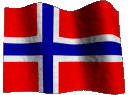 Norway Kingdom sincr the 9th century, personal union with Sweden 1319-1523, with Denmark 1380-1814, with Sweden again 1814-1905; German occupation 1940-1945 (Kings/Queens) Harald I Hårfagre (850-933)860-933Erik I (-954)930-935Håkon I (-961)935-961Harald II (-974)961-974Håkon Jarl970-995Olav I Trygvesson (-1000)955-1000Erik II Jarl1000-1015Olav II Haraldsson (995-1030)1015-1028Knut (995-1035)1028-29.07.1030Magnus I (1024-1047)1035-25.10.1047Harald III Hardråde (1015-1066)1047-25.09.1066Olav III Haraldsson Kyrre (-1093)1067-1093Magnus II Haraldsson (-1069)1066-1069Magnus III Olavsson Barfot (-1103)1093-24.08.1103Øystein I Magnusson (-1123)1103-1123Sigurd I Jorsalfarer1103-26.03.1130Magnus IV Sigurdsson (-1139)1130-1135Harald IV Gille (-1136)1135-1136Inge I Haraldsson Krokrygg (-1161)1136-1161Sigurd II Haraldsson (-1155)1136-1155Øystein II (-1157)1142-1157Håkon II Herdebrei (-1162)1161-1162Sigurd III (-1163)1162-1163Magnus V Erlingsson (1156-1184)1163-15.06.1184Sverre Sigurdsson (1151-1202)1184-09.03.1202Håkon III Sverresson (-1204)1202-01.01.1204Guttorm (-1205)1204-08.1205Inge II Bårdsson (-1217)1205-23.04.1217Håkon IV Håkonsson (1270-1319)1217-15.12.1263Magnus VI Lagabøte (1238-1280)1263-09.05.1280Erik III Magnusson (1268-1299)1280-15.07.1299Håkon V Magnusson (1270-1319)1299-08.05.1319Magnus VII Erikson (1316-1374) (s. Sweden)1319-1343Håkon VI (1340-1380) (s. Sweden)1343-01.05.1380Olav IV (1370-1387) (s. Sweden and Denmark)1380-1387Margrethe I (1353-1412) (s. Sweden and Denmark)1387-28.10.1412Erik VII (1382-1459) (s. Sweden and Denmark)1397/1412-1439Christoffer III (1418-1448) (s. Sweden and Denmark)09.04.1440-06.01.1448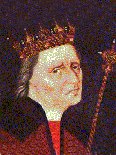 Christian I (1425-1481) (s. Sweden and Denmark)01.09.1448-21.05.1481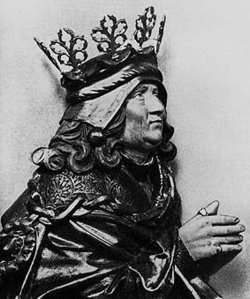 Hans (1455-1513) (s. Sweden and Denmark)21.05.1481-20.02.1513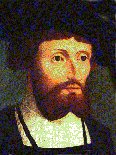 Christian II (1481-1559) (s. Sweden and Denmark)20.02.1513-20.01.1523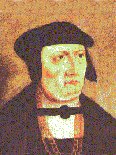 Frederik I (1471-1533) (s. Denmark)20.04.1523-10.04.1533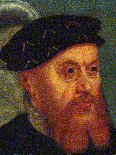 Christian III (1503-1559) (s. Denmark)17.04.1534-01.01.1559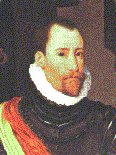 Frederik II (1534-1588) (s. Denmark)01.01.1559-04.04.1588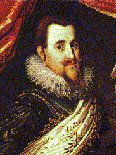 Christian IV (1577-1648) (s. Denmark)04.04.1588-28.02.1648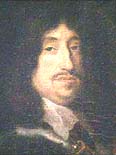 Frederik III (1609-1670) (s. Denmark)28.02.1648-09.02.1670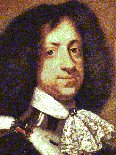 Christian V (1646-1699) (s. Denmark)09.02.1670-26.08.1699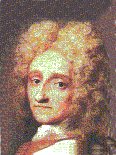 Frederik IV (1671-1730) (s. Denmark)26.08.1699-12.10.1730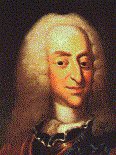 Christian VI (1699-1746) (s. Denmark)12.10.1730-06.08.1746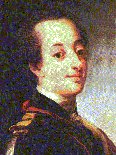 Frederik V (1723-1766) (s. Denmark)06.08.1746-14.01.1766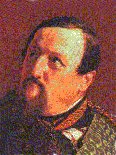 Christian VII (1749-1808) (s. Denmark)14.01.1766-13.03.1808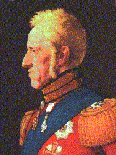 Frederik VI (1768-1839) (s. Denmark)13.03.1808-17.05.1814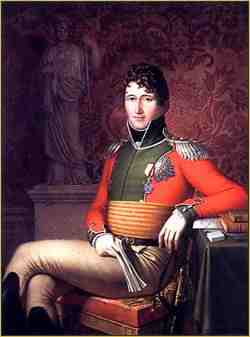 Christian Frederik (1786-1848) (=Christian VIII of Denmark)17.05.1814-04.11.1814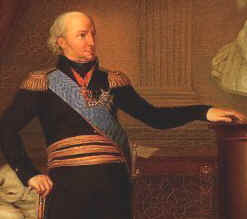 Carl XIII (1748-1818) (s. Sweden)04.11.1814-05.02.1818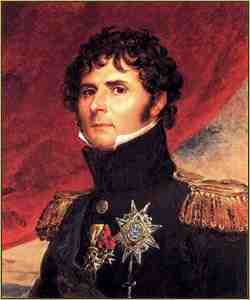 Carl XIV (1764-1844) (s. Sweden)05.02.1818-08.03.1844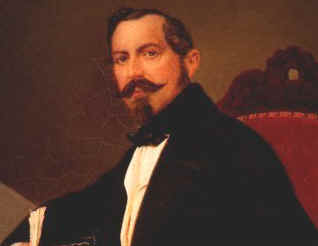 Oscar I (1799-1859) (s. Sweden)08.03.1844-08.07.1859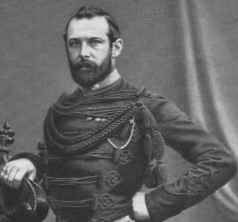 Carl XV (1826-1872) (s. Sweden)08.07.1859-18.09.1872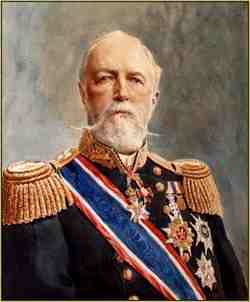 Oscar II (1829-1907) (s. Sweden)18.09.1872-25.11.1905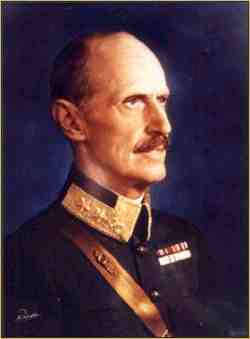 Håkon VII (1872-1957)25.11.1905-21.09.1957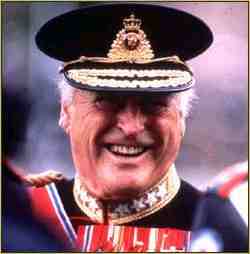 Olav V (1903-1991)21.09.1957-17.01.1991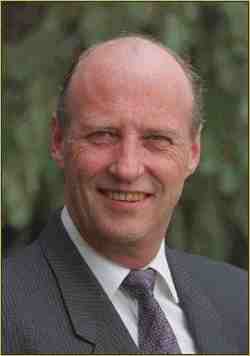 Harald V (1937)17.01.1991-